Recommendation letter for Student ScholarshipFrom, Wilma PaceAp #676-6532 Odio Rd.Darlington CO 06963(926) 709-3295abcsd.xyz@gmail.com 07-09-2000To,Vielka NielsenAp #517-7326 Elementum Rd. Fort Smith North Dakota 79637Subject: (***********************) Dear Vielka Nielsen],I had a chance to know [student name] since [year] and have had the pleasure of him being a part of [school name] for [years]. [Student name] has great potential and I am very proud to serve as his [teacher/mentor]. He has shown tremendous personal growth which is reflected in his academic result and extra-curricular participation. His positive graph is proof that you will not find a student better deserving for your scholarship program. I recommend his name with utmost pride and pleasure.As per my knowledge, this scholarship requires the student to be [list of qualities and achievements]. You are looking for a student who can [eligibility criteria]. Since I have known him, [student name] has shown all these qualities on multiple occasions. In particular, when [narrate the occasion]. I have also seen [personality traits] in him from an early age.In personal life, [student name] is a young man of strong character who is dedicated, smart and has dreamed high for himself. He is ready to work hard for achieving those dreams. His parent's finances are not in his hands, but he has never let that stop himself. I was astounded to see such a young student do [another positive incident].I have absolutely no doubt that he deserves this scholarship. I am sure he will uphold the standards required and make you proud too. If you have any questions regarding his work, character, academics or even his sports performance, you can reach me on [phone number] or [email id].Yours Sincerely, Wilma Pace (Signature Here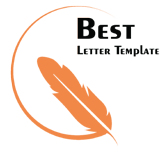 